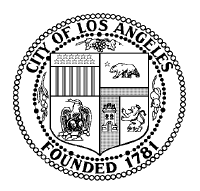 Venice Neighborhood Council PO Box 550, Venice, CA 90294  www.VeniceNC.org Email:info@VeniceNC.orgOcean Front Walk Committee Minutes Canal Club 2025 Pacific Ave. Venice, CA 90291 Tuesday, November 10, 6:00-8:00pmOcean Front Walk Committee Roll Call 3-0-0 APPROVAL OF AGENDA  Noel,  Therese ANNOUCEMENTS:           Shelly resigning.  Mourning. Red Bull event on Windward Plaza Nov. 6, 2015, bummer Jessie Holzer, presentation Santa Monica bike share program, Mobility Deputy, Councilmember Mike Bonin.  Recs. From Theere in motion form for next agenda. Passing of community liaison position and requirement for Recreation and Parks to communicate electronically about events. PUBLIC COMMENT FOR ITEMS NOT ON THE AGENDAWendy lives on OFW----Spray painting on OFW for health hazards. Put her motion on next agenda. Therese says health department. Is there private security on the boardwalk? Look into private security. NEW BUSINESS FOR DISCUSSION AND POSSIBLE ACTION: The Venice Neighborhood Council Supports the proposed development at 601 Ocean Front Walk (The Ocean Front Walk Committee Understands the land use committee will speak to the compliance of the Venice coastal specific plan) (case file to be presented at meeting along with project description/images.)  Postpone The Venice Neighborhood Council supports changing 42.15 to allow handmade jewelry and instruments. The Venice Neighborhood Council further recommends the consideration of handmade jewelry and instrument sales in all parks citywide as the city continues to develop street vending standards.Public comment: Made by the person who is selling it, vended by the artisan that is selling it or in the artist space. Jared. Board: Therese Opposed. Nominal Utility. Noel arts are suffering on the boardwalk. Thinks jewelry is art. Stringing beads on the boardwalk is not handmade. Melissa: Take into consideration noise and surroundings while creating art of any kind. In continuation of the Pagoda Beautification Project the Venice Neighborhood Council supports, w light shows on all the Pagodas every evening from 8-9pm weekdays and 9-10pm weekends. Board comment: Therse boardwalk closes on boardwalk. Noel like to remove trash but the art and creative beautiful. Melissa : Not one or the otherPublic : Love the idea, but will promote more loitersBroken windows theory---Jeffery Solomon. Less crime under yellow lights. Mrs. Solomon lighting can be a deterent Jared dim the lights to enjoy the stars on the rest of boardwalks. The Venice Neighborhood Council recommends that the bus depot behind the Veterans Wall between Thornton Ave and Paloma Ct East of Pacific be considered for an area for homeless storage. The Venice Neighborhood Council does not recommend that Westminster Dog Park be utilized exclusively for homeless storage as the RFI specifically states “provide community services and/or of a recreational nature,” for ALL.(see RFI attached.) Public comment: Has someone investigated this? Next meeting. Robin: Senior center should be activated. Noel: Hugh space, all fence, anymore or less of eye sore. Spierer: Therese: They use it about 6 months ago. The Venice Neighborhood Council recommends that the Art walk, Art block, Venice Art Crawl and possibly other art organizations consider collaborating on an evening event to activate Ocean Front Walk and the boardwalk. Jared : During the day event. Starting to lift the curfew for one night week with scheduled activities. Wendy Once a month is fine. Board comment: Therese lighting not that goodJerry Solomon could be on the east side. Plan adequate policing of this. The Venice Neighborhood Council recommends that the city take further action to protect the recent remediation of the the grass knoll areas on Ocean Front walk by working with the county to implement sand fencing, berm sand or other deemed appropriate measures.Noel: Ken Foreman working on berms, date working on it by. Therese: Strapped for cash, northen edge ignored. Public: Mrs. Solomon & Mr Solomon: putting sand back on the beach. The Venice Neighborhood Council recommends permitting green areas to be redesigned and available for community space overseen by adjunct community partners.Ask non profits to do research on drought resistant plants. The Venice Neighborhood Council recommends the implementation of free sunscreen dispensers on Ocean Front Walk, city property in designated areas. The SnappyScreen, Inc. has reached out to implement this and Sun Shield providing sunscreen to all participants on Ciclovia Oct. 18, 2015 etc. Therese: Where and Maintenance Noel: Maybe commercial vandalized. Melissa: High traffic days and special events.Wendy: Unfair to people selling it. Give out free samplesSupports the distribution of free sunscreen. The Venice Neighborhood Council recommends the County of Los Angeles, Public Works and the City of Los Angeles allow event permits for all for purposes such as weddings and local concerts on Ocean Front Walk, the Sand and the Washington and Rose Ave. Pier. Robin : If it’s a film its ok, but private people can’t close it. What needs and what doesn’t. Jared: Unplanned we did it open to the public. Board comment: Therese: more info neededNoel: closing public space is a tricky issueMelissa: limit of days but it available to everyone. OLD BUSINESS FOR DISCUSSION AND POSSIBLE ACTION: Submitted from Jordan Monkarsh: MOTION:  The Venice Neighborhood Council Recommends that C110 Zoning returned to the 2 most southern blocks of the boardwalk (from North Venice to 19th)Public comment: Robin set up meeting to talk outside.  MOTION: The Venice Neighborhood Council recommends the installation of crosswalks from Navy to Washington on Pacific Ave. Printed on road, with flashing lights or markers. There were some installed at Market street and they have since been removed. i. Original Ocean Front Walk Committee Motion voted Unanimously in favor: MOTION (Price- Huizar- Cedillo) That the Council instruct Department of Recreation and Parks to work with the Chief Legislative Analyst on the citywide effort to address the regulation and enforcement of street vending in City parks and recreational facilities. http://cklrep.lacity.org/onlinedocs/20143/13-1493-S2 mot 06-16-2015.pdf The Venice Neighborhood Council supports LAMC 42.15 NO VENDING and strongly suggests the City and LAPD regulate and enforce 42.15.             ii. VNC MOTION on August Agenda denied by VNC board: Vending Motion for reconsiderationFrom: Melissa DinerMessage Body:
Title: Street Vending CIS/Motion-Correct Version
Agenda motion Request: The Venice Neighborhood Council supports street vending with the following conditions:
Supports the develop of street vending district with the following considerations:1.) Westside of Ocean Front Walk, i.e. the Free Speech Zone as defined in 42.15, is exempt from any other city street vending ordinances and will remain and be enforced as a NO VENDING ZONE and a place that solely supports oral, visual, performance, written, musical arts and free expression.2.) Community forums held to discuss a list of items that will be allowed to be sold, guidelines, rules and designating vending districts.3.) As areas are designated, signs will be posted in designated areas of what items are permitted to sell as to help with enforcement and define for potential street vendor owners.4.) The city to develop an expediting non-profit entity that serves and handles all permits for the city and serves as a resource for anyone interested in street vending.5.) Work with Rec and Parks to ensure they fulfill their current obligations and test street vending on Windward Plaza, a potential site where a portion of the plaza can be permitted and dedicated to street vending, i.e. items not permitted in 42.15 but on a designated list of items approved by the city. Other sites can be tested as well citywide.6.) As we continue to develop a new, citywide street vending program and regulation, the city will agree to meet with Ocean Front Walk constituents in order to better understand, refine and define 42.15.7.) Street vendor must have signed letters of support from adjacent businesses of street vendor if on public property in predestinated areas only, i.e. a portion of Windward Plaza, etc.8.) If on private property, they must have letter of support or lease from property owner.9.) Must obtain all proper licenses from the city in order to operate.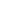 10.) Must have business insurance.11.) A list of pre approved items in which vendors may sell. (Please see number 1)12.) Online sales allowed.13.) Recognize indigenous wares as being sovereign, items able to be sold.14.) Veterans are exempt as per code.References: http://cityclerk.lacity.org/lacityclerkconnect/index.cfm?fa=ccfi.viewrecord&cfnumber=13-1493MOTION Melissa, Jodi SecondThomas ElliottNot presentGail RogersFRon KramerFShelly GomezFMelissa Diner,
ChairFTherese DietlinFNoel JohnstonFCarl Lambert
Not presentJodi MaroniFColleen SaroNPMOTION CARRIES Unanimously.8-0-0Please you this one, not the first one. The order was requested to be changed and I forgot. This is the correct version. Thank you.
Title:
Agenda Announcement Request:
File:This mail is sent via contact form on Venice Neighborhood Council http://www.venicenc.orgADD: Motion to allow people to cook food from  there home and be permitted through health department. Extend cottage food license. Standards by health department. ADD: Is protection money being demanded from vendors on ocean front walk. If so who is doing this? Jared re word motion to be targeted for implementing same conditions that were implemented for Zipline. PUBLIC COMMMENT FOR ITEMS NOT ON THE AGENDAMEETING AJOURNED Meeting Adjourned	In compliance with Government Code section 54957.5, non-exempt writings that are distributed to a majority or all of the board members in advance of a meeting may be viewed at Beyond Baroque, 681 Venice Blvd and Venice Public Library, 501 S. Venice Blvd; and at our website by clicking on the following link: www.venicenc.org, or at the scheduled meeting.  In addition, if you would like a copy of any record related to an item on the agenda, please contact Hugh Harrison at treasurer@venicenc.org.  Roll CallP  NPPNPThomas Elliott CUT NPGail RogersNPRon KramerCUTNPShelly GomezNPMelissa Diner,ChairPTherese DietlinPNoel JohnstonPCarl LambertCUT Jodi MaroniCUT 